[Date]Good Afternoon staff, Substance use disorder treatments have approximately the same rate of positive outcomes as treatment for other chronic illnesses, such as diabetes, hypertension, and asthma. Treatment does work! Hope is real – over 25 million Americans reported in a recent national survey that they are living in recovery from addiction.If you or a family member is experiencing substance misuse and would like more information about our company’s Recovery-Friendly Workplace Program, please talk to your supervisor or Human Resource staff. We are committed to offering help to our employees in need. Additional information may also be found at: recoveryfriendlyworkplace.nv.gov  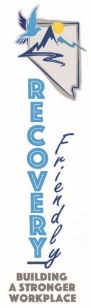 Best regards, Jane DoeExecutive Assistant to Director John SmithRecovery Friendly Workplace Company9999 Recovery Way, Suite 100 | Addiction Free, USA 17760T: (098) 765-4321 | E: jane.doe@email.comRecovery is possible. Treatment works. We are “Recovery Friendly” 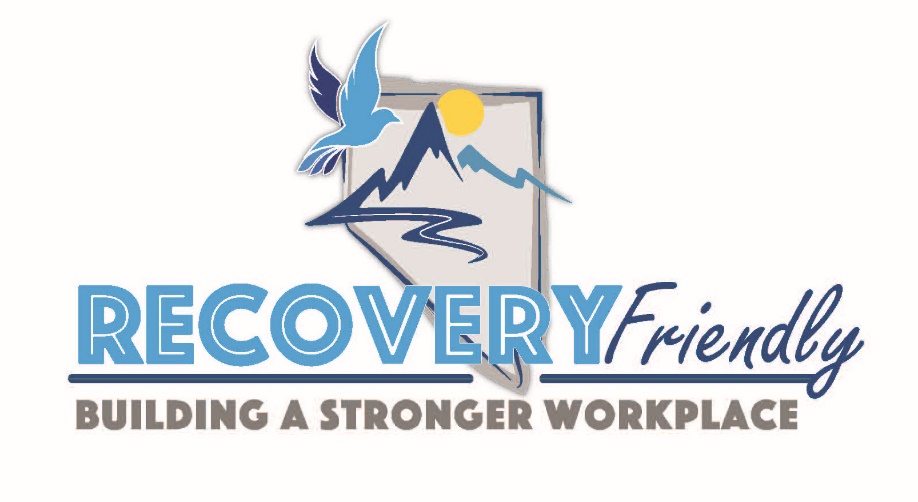 